Anexa   Termeni şi Condiţii de Prestare*Achiziția de soft-uri (Activități de dotare) Proiectul privind Învățământul Secundar (ROSE)Schema de Granturi Beneficiar: FACULTATEA DE ISTORIE, FILOSOFIE ȘI TEOLOGIE DIN UNIVERSITATEA “DUNĂREA DE JOS” DIN GALAȚITitlul subproiectului: „PROMOVABILITATE ȘI PERFORMANȚE ACADEMICE SUPERIOARE ÎN ANUL I DE STUDII UNIVERSITARE (STUDFIFTUP)” Acord de grant nr. 370/SGU/SS/III/10.09.2020Ofertant: ____________________1.	Oferta de preț [a se completa de către Ofertant]2.	Preţ fix: Preţul indicat mai sus este ferm şi fix şi nu poate fi modificat pe durata executării contractului.3.	Grafic de livrare: Livrarea se efectuează în cel mult 2 săptămâni de la semnarea Contractului, la destinația finală indicată, conform următorului grafic: (a se completa de către ofertant)4.	Plata facturii se va efectua în lei, 100% la livrarea efectivă a produselor la destinaţia finală indicată, pe baza facturii Furnizorului şi a procesului - verbal de recepţie, conform Graficului de livrare. Plata se va face în maxim 30 de zile în contul furnizorului deschis la Trezoreria statului.5.           Instrucţiuni de ambalare:  		Furnizorul va asigura ambalarea produselor pentru a împiedica avarierea sau deteriorarea lor în timpul transportului către destinaţia finală. 6. 	Specificaţii Tehnice:Perioada de valabilitate a ofertei:_______________ zile de la termenul limită de depunere NUMELE OFERTANTULUI_____________________Semnătură autorizată___________________________Locul:Data:Nr. crt.(1)Denumirea produselor(2)Cant.(3)Preț unitar – lei fără TVA(4)Valoare Totală fără TVA(5=3*4)TVA(6=5* %TVA)Valoare totală cu TVA(7=5+6)1.Licenta Adobe Acrobat DC Professional 20201 buc.TOTALNr. crt.(1)Denumirea produselor(2)Cant.(3)Termen de livrare1.Licenta Adobe Acrobat DC Professional 20201 buc.A. Specificații tehnice solicitateB. Specificații tehnice ofertate[a se completa de către Ofertant]Licenta Adobe Acrobat DC Professional 2020- licenţă educaţională- un singur utilizator- versiune desktop completa pentru Windows si MacOS- servicii mobile de editare si stocare in cloud- permite semnatură electronică (pe touchscreen sau utilizand mouse-ul)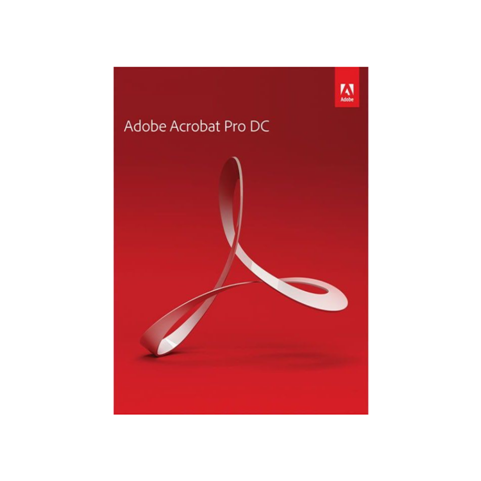 NOTĂ: Orice referire din cuprinsul prezentei documentații de atribuire prin care se indică un anumit producător, o anumită origine, un anumit procedeu, mărci, licențe de fabricație, calificare profesională, brevete, tipuri, standarde naționale, standarde europene, origine sau o producție specifică, sunt menționate doar pentru identificarea cu ușurință a caracteristicii solicitate și nu au ca efect favorizarea sau eliminarea anumitor operatori economici sau a anumitor produse/servicii/lucrări. Aceste specificații vor fi considerate ca având mențiunea „echivalent” în sensul prevederilor art.156 din Legea nr.98/2016.